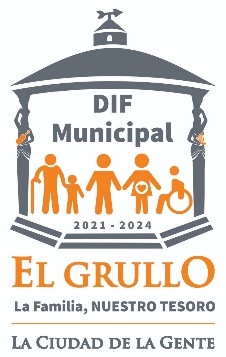 INFORME MENSUAL MES DE NOVIEMBRESISTEMA PARA EL DESARROLLO INTEGRAL DE LA FAMILIA DIF EL GRULLODEPARTAMENTOFECHAACTIVIDADLUGARBENEFICIARIOS (#)RECEPCION01/11/23 AL 30/11/23ATENCIÓN A USUARIOSINSTALACIONES DEL SISTEMA DIF46601/11/23 AL 30/11/23RECIBOS DE PENSIÓN ALIMENTICIAINSTALACIONES DEL SISTEMA DIF68DIRECCION02-09/11/23ORGANIZACIÓN Y PLANEACIÓN DEL EVENTO DE LA INAUGURACIÓN DE LA SALA DE ATENCIÓN A NIÑOS AUTISTAS Y A LA CELEBRACIÓN DE 10 AÑOS DE LA CLINICA DE REHABILITACIÓNCLINICA DE REHABILITACIÓNPOBLACIÓN EN GENERAL.03/11/23ASISTENCIA DE LA DIRECTORA AL EVENTO ORGANIZADO EN EL CADI POR LAS MAESTRAS Y LOS ALUMNOS AL FESTEJO DIA DE MUERTOSCADIALUMNOS Y PERSONAL DEL PLANTEL08/11/23ASISTENCIA DE LA PRESIDENTA A LA INAUGURACIÓN DEL TERRENO PARA EL POZO DE MANANTIAL EN LA COMUNIDAD DE AYUQUILACOMUNIDAD AYUQUILACOMUNIDAD DE AYUQUILA09/11/23ULTIMOS DETALLES PARA LA INAUGURACIÓN EN LA CLINICA DE REHAILITACIÓNCLINICA DE REHABILITACIÓNMUNICIPIO DE EL GRULLO10/11/23ASISTENCIA DE LA PRESIDENTA Y DIRECTORA CON APOYO DE PERSONAL DE DIF Y LOS QUE ELABORAN EL LA CLINICA DE REHABILITACIÓN A LA INAUGURACIÓN DE LA SALA DE ATENCIÓN PARA NIÑOS AUTISTAS, DONDE TUVIMOS INVITADOS ESPECIALES ASÍ COMO INVITACIÓN AL PÚBLICO EN GENERAL A PRESENCIAR DICHO EVENTO, EN EL CUAL LES OFRECIMOS UN PEQUEÑO REFRIGERIO, PASTEL Y MUCHA ALEGRIA PARA LAS PERSONAS QUE NECESITAN ESTE APOYO.ASISTENCIA DE LA PRESIDENTA Y DIRECTORA A LA ENTREGA DEL EQUIPAMIENTO DE LA COCINA MENUTRE, UTENSILIOS Y MOBILIARIO AL CAM AGUSTÍN YAÑEZ EN PRESENCIA DE LA DELEGADA CRISTY ROSAS, EL PRESIDENTE DEL MUNICIPIO, REGIDORES Y AUTORUIDADES MUNICIPALES.CLINICA DE REHABILITACIÓNCAM AGUSTÍN YAÑEZPOBLACIÓN EN GENERAL.COMUNIDAD EN GENERAL.13/11/23EN COORDINACION DE LA DIRECTORA Y PRESIDENTA SE ENTRGÓ DESPENSA DEL PROGRAMA MIL DIAS DEL DPTO DE ALIMENTARIA.ASISTENCIA DE LA PRESIDENTA, DIRECTORA Y JURÍDICO A UNA REUNION CON LAS AUTORIDADES EN PRESIDENCIA.DIFPRESIDENCIA MUNICIPALBENEFICIARIOS DEL PROGRAMA.DIF14/11/23ELABORACION DE 31 RECIBOS PARA PADRINOS DEL COMEDOR ASISTENCIALDIFCOMEDOR ASISTENCIAL DEL SISTEMA DIF15/11/2315/11/23GRABACIÓN DE VIDEO CON  LA DIRECTORA, APOYO DEL DPTO. DE UAVI FAM. POR LA CONMEMORACION DEL DIA INTERNACIONAL DE LA ELIMINACION DE LA VIOLENCIA CONTRA LA MUJER.DIFMUJERES DEL MPIO., COMUNIDADES Y TODO EL MUNDO16/11/23ASISTENCIA DE LA DIRECTORA AL DESFILE QUE PRESENTARON LOS CENTROS DE PRESCOLAR POR MOTIVO DEL 20 DE NOVIEMBRE, DONDE TUVO PARTICIPACION EL CADI DONDE ASISTIERON VESTIDOS DE ADELITAS, CHARROS Y ESCARAMUSAS.EN COORDINACIÓN DE LA DIRECTORA SE ENTREGÓ DESPENSA DEL PROGRAMA  PAAGP DEL DPTO. DE ALIMENTARIA.REPARTICIÓN DE RECIBOS DE LOS PADRINOS DEL COMEDOR ASISTENCIALPRINCIPALES CALLES DEL MUNICIPIODIFPRESIDENCIAPREESCOLARES DEL MUNICIPIOADULTOS MAYORES, NIÑqAS, NIÑOS Y PERSONAS CON DISCAPACIDAD.COMEDOR ASISTENCIAL21/11/23ORGANIZACIÓN DEL EVENTO DIA NARANJA POR PARTE DE LA DIRECTORADIFDIF22/11/23ULTIMOS DETALLES PARA LA MARCHA DE LA SEMANA NARANJA QUE TENDREMOS EL DÍA VIERNES 24 DE NOVIEMBRE.DIFDIF23/11/23ATENCION DE EXAMEN DE LA VISTADIFPOBLACIÓN EN GENERAL24/11/23ASISTENCIA Y COORDINACION DE LA DIRECTORA Y PRESIDENTA AL IGUAL QUE PARTE DEL PERSONAL A LA MARCHA ORGANIZADA POR EL DIA INTERNACIONAL DE LA ELIMINACION DE LA VIOLENCIA EN CONTRA DE LA MUJER, DONDE PARTICIPAMOS PEGANDO CALCAS POR FUERA DE COMEX Y REGALAMOS BOLIS Y GLOBOS.PRINCIPALES CALLES DEL MUNICIPIOMUJERES DEL MUNICIPIO27/11/23ASISTENCIA DE LA PRESIDENTA Y DRECTORA A LA INAUGURACIÓN DE LA CANCHITA DE FUTBOL DONDE REGALARON AGUAS FRESCAS PARA TODOS LOS NIÑOS Y PAPÁS PRESENTES EN EL EVENTO.DOMO MUNICIPALMUNICIPIO28/11/23REUNION DE LA PRESIDENTA Y DIRECTORA CON EL PERSONAL DEL SISTEMA DIF PARA LA ORGANIZACIÓN DE LA POSADA DEL COMEDOR ASISTENCIAL Y DEL GRUPO DE LA 3RA EDAD.DIFCOMEDOR ASISTENCIAL Y GRUPO DE LA 3RA. EDAD29/11/23ORGANIZACIÓN PARA LA POSADA DEL GRUP DE LA TERCERA EDAD Y EL COMEDOR ASISTENCIALDIFCOMEDOR ASISTENCIAL Y GRUPO DE LA 3RA EDAD30/11/23ULTIMOS DETALLES PARA LOS EVENTOS DE POSADAS DEL GRUPO DE LA 3RA EDAD Y EL PERSONAL DE DIF, CADI Y URR.DIFADULTOS MAYORES DEL DIF, CADI, URR Y DIF01-30/11/2327 APORTACIONES DE PADRINOS PARA EL COMEDOR ASISTENCIAL4 APORTACIONES VOLUNTARIAS PARA SALIDAS A GDL.10 CUOTAS PARA CHARLAS PREMATRIMONIALES.PRESTAMOS DE SILLAS DE RUEDAS PARA PERSONAS CON ALGUN PROBLEMAS DE SALUDAPOYO DE MEDICAMENTOSDIFDIF, PACIENTES VARIOSCONTABILIDAD01/11/23 AL 30/11/23ELABORACION DE FACTURAS, NOMINAS Y RECIBOSDIF MUNICIPALDIF01/11/23 AL 30/11/23PAGO DE NOMINAS, IMSS, SAT Y PROVEDORESDIF MUNICIPALDIF26 Y 27/11/23CAPACITACIONGUADALAJARADIFTRANSPARENCIA 01/11/23 AL 30/11/23SOLICITUDES DE COPIASDIF MUNIICIPAL201/11/23 AL 30/11/23SOLICITUDES DE INFORMACIONDIF MUNICIPAL401/11/23 AL 30/11/23ACTUALIZACION Y MODIFICACION DE LA INFORMACION EN PAGINA OFICIAL DE AYUNTAMIENTODIF MUNICIPALDIFUAVIFAM01/11/23 AL 30/11/23ATENCIÓN JURÍDICADIF MUNICIPAL12201/11/23 AL 30/11/23ATENCIÓN PSICOLÓGICADIF MUNICIPAL7001/11/23 AL 30/11/23ATENCIÓN DE TRABAJO SOCIALDIF MUNICIPAL52DELEGACION01/11/23 AL 30/11/23ATENCIÓN JURÍDICADIF MUNICIPAL13901/11/23 AL 30/11/23ATENCIÓN PSICOLÓGICADIF MUNICIPAL5201/11/23 AL 30/11/23ATENCIÓN DE TRABAJO SOCIALDIF MUNICIPAL87TRABAJO SOCIAL 01/11/23 AL 30/11/23VISITAS DOMICILIARIAS80    DOMICILIOS DE USUARIOS DE ASISTENCIAL SOCIALPRE CANDIDATOS A PROYECTO TS RECURSO FEDERAL400 USUARIOS01/11/23 AL 30/11/23CANALIZACION AL COMEDOR ASISTENCIAL INFANTIL ESTHER LLAMAS GUERREROSMDIF EL GRULLO4 MENORES01/11/23 AL 30/11/23CANALIZACIONES INTRA Y EXTRAINSTITUCIONALSMDIF EL GRULLO150   ADULTOS01/11/23 AL 30/11/23RACIONES ALIMENTICIAS AL  HOSPITAL COMUNITARIO EL GRULLOSMDIF EL GRULLO22  RACIONES ADULTOS01/11/23 AL 30/11/23APOYOS (MEDICAMENTOS, TRASLADO)SMDIF EL GRULLO32 ADULTOS01/11/23 AL 30/11/23ORIENTACIONES EN LA ATENCION DE LOS CASOSSMDIF EL GRULLO42 USUARIOS01/11/23 AL 30/11/23CANALIZACIONES AL MEDICO MUNICIPALSMDIF EL GRULLO40  USUARIOS ADULTOS01/11/23 AL 30/11/23CANALIZACION A LA UNIDAD DE REHABILITACON FISICAURR21 USUARIOS DE 27-80 AÑOS01/11/23 AL 30/11/23INFORMACION DEL CADI GABRIEL GOMEZ MICHELCADI GABRIEL GOMEZ MICHEL2 FAMILIAS, 16 BENEFICIARIOS. DPI01, 08 Y 29 NOVIEMBRECONTINUAMOS CON LA APLICACIÓN DEL TALLER MODELO ÚNICO PARA LA PREVENCIÓN DE RIESGOS PSICOSOCIALES EN NNA EN LA TELES. EMILIANO ZAPATA DE LA COMUNIDAD DE EL AGUACATE, IMPARTIENDO LOS TEMAS: TALLER 1: RECREATIVO FORMATIVO “HABILIDADES SOCIOEMOCIONALES “SESIÓN 1 Y SESIÓN 2. TALLER 1 PROYECTO DE VIDA.INSTALACIONES DE LA TELESEC. EMILIANO ZAPATA23 ADOLESCENTES07 NOVIEMBREPARTICIPACIÓN EN DIFERENTES TEMAS VIRTUALES TALES COMO;  EL WEBINAR TITULADO RECLUTAMIENTO DE NNA  POR EL CRIMEN ORGANIZADO”OFICINAS D.P.IPOBLACIÓN EN GENERAL11 NOVIEMBREELABORACIÓN DEL INFORME ELABORADO AL DEPARTAMENTO DE TRANSPARENCIAOFICINAS D.P.IPOBLACIÓN EN GENERAL09 Y 23  NOVIEMBREAPOYO EN EL ACOMODO DEL LUGAR DONDE RECIBE EL OPTOMETRISTA  A LOS PACIENTESINSTALACIONES D.P.IPOBLACIÓN EN GENERAL09  NOVIEMBREPARTICIPACIÓN DE LA IMPULSORA MUNICIPAL DE LOS DERECHOS DE LAS NNA  EN UN VIDEO SOBRE EL RESUMEN DE LA ENCUESTA “ME ESCUCHAS” QUE SE ENVIÓ A CIUDAD NIÑEZ Y ELLOS A LA VEZ A DIF NACIONAL,  PARA SER PRESENTADA ANTE LAS NACIONES UNIDASDOMICILIO PARTICULAR DE LA IMPULSORAPOBLACIÓN EN GENERAL14, 21 Y  22 OCTUBREAPOYO EN LA ENTREGA DE DESAYUNO Y COMIDA DE LOS BENEFICIARIOS DEL COMEDOR, ADEMÁS DE RECABAR FIRMAS DE LOS BENEFICIARIOSDOMICILIO DE LOS BENEFICIARIOS62 PERSONAS EN 48 DOMICILIOS16 NOVIEMBRENOS TRASLADAMOS A LA ESCUELA PRIMARIA AGUSTÍN MELGAR , PARA COLOCAR UN STAN INFORMATIVO SOBRE LA CONMEMORACIÓN DEL 19 DE NOVIEMBRE DÍA INTERNACIONAL  EN CONTRA DEL ABUSO SEXUAL INFANTIL” REPARTIENDO TRÍPTICOS CON INFORMACIÓN AL RESPECTÓ.ESCUELA PRIMARIA AGUSTÍN MELGARPOBLACIÓN ESTUDIANTIL24 DE NOVIEMBRESE  APOYÓ AL DEPARTAMENTO DE UAVIFAM  EN LA MARCHA Y COLOCACIÓN DE CALCAS CON MOTIVO DEL DÍA INTERNACIONAL DE LA VIOLENCIA CONTRA LA MUJER.ZONA CENTRO DE EL GRULLOPOBLACIÓN EN GENERALCOMEDOR ASISTENCIAL09 NOVIEMBRESE ELABORÓ Y ENVIÓ AL SISTEMA DIF JALISCO LA FACTURA Y DEMÁS DOCUMENTOS PARA RECIBIR LA 3° MINISTRACIÓNOFICINAS DEL SISTEMA DIF MUNICIPAL84 BENEFICIARIOS9, 14, 21 Y 24 NOV.SE APOYÓ EN LA ENTREGA DE LA COMIDA A DOMICILIO Y RECABAR FIRMA MENSUALDOMICILIOS DE LOS BENEFICIARIOS84 BENEFICIARIOS10 NOVIEMBRESE ENVIÓ VÍA CORREO LA PROPUESTA DEL PADRÓN DE COMEDOR PARA EL AÑO 2024 A DIF JALISCO PARA SU REVISIÓN Y APROBACIÓN  Y EN FÍSICO EL DÍA 14 NOVIEMBRE.OFICINAS DEL SISTEMA DIF MUNICIPAL84 BENEFICIARIOS13 AL 17 NOVIEMBRESE LES APOYÓ CON UNA RACIÓN DE DESAYUNO Y COMIDA A 2 PERSONAS (MA. FRANCISCA ESPARZA MEDINA DE 73 A. Y MARÍA GONZÁLEZ CASTAÑEDA  DE 59 A.) VECINAS DEL MUNICIPIO DE CIHUATLÁN QUE SE VINIERON EN BUSCA DE TRABAJOCOMEDOR ASISTENCIAL2 PERSONAS15 NOVIEMBRESE ELABORÓ EL INFORME MENSUAL CORRESPONDIENTE AL MES DE  NOVIEMBRE Y ENVIADO AL DEPARTAMENTO DE TRANSPARENCIAOFICINAS DEL SISTEMA DIF MPAL84 BENEFICIARIOS22 NOVIEMBRESOLICITARON APOYO DE ALIMENTOS 5 PERSONAS Y SE LES INFORMÓ QUE DE MOMENTO NO HAY DISPONIBILIDAD HASTA EL REGRESO DE VACACIONES, POR EL MOMENTO QUEDAN EN LISTA DE ESPERA.OFICINAS DEL SISTEMA DIF MUNICIPAL5 PERSONAS30 NOVIEMBRESE ENTREGARON  1680 RACIONES DE DESAYUNO Y 1680 DE COMIDA, SIENDO UN TOTAL DE 3360 RACIONESINSTALACIONES DEL COMEDOR ASISTENCIAL Y DOMICILIOS DE LOS BENEFICIARIOS84 BENEFICIARIOS30 NOVIEMBREEL DÍA DE HOY SE RECIBIÓ LA 3ª MINISTRACIÓN PARA EL COMEDOR ASISTENCIAL DE LOS MESES DE JUNIO A AGOSTO DEL PRESENTE AÑO.OFICINAS DEL SISTEMA DIF MUNICIPAL84 BENEFICIARIOSAPCE01 DE DICIEMBREDENTRO DEL CAMPAMENTO REALIZADO EN LA TELESECUNDARIA  “EMILIANO ZAPATA” EN LA LOCALIDAD DEL AGUACATE SE LES ENSEÑO A LAS NIÑAS Y NIÑOS EL USO ADECUADO DEL EXTINTOR CON POLVO QUÍMICO SECO.TELE SECUNDARIA “EMILIANO ZAPATA” EL AGUACATE266 DE DICIEMBREELABORACIÓN DEL INFORME CORRESPONDIENTE AL MES DE NOVIEMBRE Y ENVIARLO AL DEPTO. APCE DE DIF JALISCOOFICINAS  DEL SISTEMA DIF MPAL.POBLACIÓN EN GENERAL06 DICIEMBRESE REALIZÓ EL LLENADO DE BITÁCORAS DE EXTINTORES Y SEÑALÉTICAS.OFICINAS  DEL SISTEMA DIF MPAL.POBLACIÓN EN GENERAL06 DE DICIEMBREREVISIÓN DE LA SEÑALÉTICA Y MANTENIMIENTO DE EXTINTORESINSTALACIONES DEL SISTEMA DIF MUNICIPALPOBLACIÓN EN GENERALALIMENTARIAAPLICACIÓN DE EFIIAS A BENEFICIARIOS DEL  PROGRAMA PAAGP  PARA EL PADRÓN 2024DIF MUNICIPAL12518 AL 30 DE NOVIEMBRECAPTURA DEL PADRÓN DE BENEFICIARIOS DEL PROGRAMA PAAGP EN LA PLATAFORMA DE CAPTURA DE DIF JALISCODIF MUNICIPAL12506 DE NOVIEMBREENVÍO DE CALENDARIOS DE ENTREGA Y PROGRAMACIÓN DEL PROGRAMA ALIMENTACIÓN ESCOLARDIF MUNICIPAL141507 DE NOVIEMBREESCANEO DE EXPEDIENTES DE LAS ESCUELAS BENEFICIADAS CON EL PROGRAMA ALIMENTACIÓN ESCOLAR CICLO ESCOLAR 2023-2024DIF MUNICIPAL30 ESCUELAS08 DE NOVIEMBREELABORACIÓN DE RECIBOS DEL PROGRAMA ALIMENTACIÓN ESCOLARDIF MUNICIPAL141509 DE NOVIEMBREENTREGA DE JUGUETES Y RECONOCIMIENTOS A LOS MENORES BENEFICIARIOS DEL PROGRAMA ALIMENTACIÓN ESCOLAR A DIF JALISCO QUE PARTICIPARON  EN LA CONVOCATORIA QUE REALIZO DIF JALISCO EN  CONMEMORACIÓN AL  DÍA MUNDIAL DE LA ALIMENTACIÓN.PRIMARIA GORGONIA RIVERA6 MENORES  PARTICIPANTES10 DE NOVIEMBREENTREGA DEL EQUIPO DE LA COCINA MENUTRE AL CAM AGUSTIN YAÑEZCAM AGUSTIN YAÑEZ3513 DE NOVIEMBREENVÍO DE FORMATOS DE RECEPCIÓN DE ALIMENTOS, PLAN DE LIMPIEZA E INSPECCIÓN DE VEHÍCULOS AL DEPTO. DE ASEGURAMIENTO DE LA CALIDAD DE DIF JALISCODIF MUNICIPAL3 PROGRAMAS ALIMENTARIOS14 DE NOVIEMBREENTREGA DE APOYO ALIMENTARIO EN COMUNIDADES DEL MUNICIPIO DEL PROGRAMA PAAGP Y PLÁTICA DE O. ALIMENTARIAAYUQUILA, EL CACALOTE, LA LAJA3215 DE NOVIEMBREENTREGA DE APOYO ALIMENTARIO EN COMUNIDADES DEL MUNICIPIO DEL PROGRAMA PAAGP Y PLÁTICA DE O. ALIMENTARIAEL AGUACATE, EL TEMPISQUE, LAS PILAS916  DE NOVIEMBREENTREGA DE APOYO ALIMENTARIO EN CABECERA MUNICIPAL PROGRAMA PAAGP Y PLÁTICA DE O. ALIMENTARIADIF MUNICIPAL8424 DE NOVIEMBREELABORACIÓN DE EXPEDIENTES BENEFICIARIOS DEL PROGRAMA PAAGPDIF MUNICIPAL12530 DE NOVIEMBREESCANEO DE INFORMACIÓN PROGRAMACIONES DE ENTREGA, FIRMAS DE BENEFICIARIOS, EVIDENCIA FOTOGRÁFICA ENTREGA DE DESPENSAS PROGRAMA PAAGPDIF MUNICIPAL125 1000 MIL DIAS01/11/2023DES. COMUNITARIO CAPACITACIÓN CON TEMA “DUELO”EL AGUACATE2213-17/11/2023DES. COMUNITARIO CAPACITACIÓN Y APROVECHAMIENTO DEL CUIDADO DEL AGUAEL AGUACATE2206-09-13-16-22-27-30/11/2023DES. COMUNITARIO CAPACITACION EN CORTE Y CONFECCIONEL CERRITO2403-06-07-08/11/2023RECEPCION DE DOCUMENTOS PARA ELABORACIÓN DE PADRON MUJERES EMBARAZADAS Y EN LACTANCIADIF EL GRULLO4409-14/11/2023RECEPCION DE DOCUMENTOS PARA ELABORACIÓN DE PADRON MUJERES EMBARAZADAS Y EN LACTANCIAAYUQUILA, EL CACALOTE, LA LAJA, LAS PILAS, EL AGUACATE Y CUCUCIAPA1313/11/2023ENTREGA DE DESPENSASDIF EL GRULLO14014/11/2023ENTREGA DE FRUTA , VERDURA Y DESPENSA   A COMUNIDADESDIF EL GRULLO2403,06-08, 30/11/2023RECEPCIÓN DE DOCUMENTOS PADRON NIÑAS Y NIÑOS DE 06 A 18 MESES DE EDADDIF EL GRULLO1109-13-14/11/2023RECEPCION DE DOCUMENTOS PADRON NIÑAS Y NIÑOS DE COMUNIDADESLA LAJA, EL CACALOTE Y EL AGUACATE90GRUPO 3RA EDAD11/2023TALLER DE MUSICADIF1211/2023TALLER DE COSTURADIF1311/2023EJERCISIOS MENTALESDIF411/2023JUEGOS DE MEZADIF1411/2023REUNION DIF1311/2023CLASE DE PINTURADIF1311/2023CHARLA DE SALUDDIF1411/2023CHARLA PSICOLOGICADIF10CADI1°- NOV--23COORDINÉ Y ORGANICÉ JUNTO CON LA MESA DIRECTIVA LA VENTA DE POZOLE Y CEVICHE PARA LLEVARCADI74 ALUMNOS Y TODO EL PERSONAL DOCENTE QUE LABORAMOS EN CADI (13)6-NOV-23COORDINÉ LOS HONORES A LA BANDERA, ENTONANDO DENTRO DE LOS MISMOS, ADEMÁS DEL HIMNO NACIONAL MEXICANO, EL HIMNO DE NUESTRO ESTADO LIBRE Y SOBERANO DE JALISCO.VISITA DE ACOMPAÑAMIENTO POR PARTE DE LA SUPERVISORA, MTRA. SONIA MARGARITA FLORES GONZÁLEZ.CADI74 ALUMNOS Y TODO EL PERSONAL DOCENTE QUE LABORAMOS EN CADI(13).7-NOV-23COORDINÉ REUNIÓN DE TRABAJO SOLICITADA POR LA PRESIDENTA DE LA MESA DIRECTIVA PARA QUIENES FORMAN EL COMITÉSALA DE REUNIONES DEL CADITODA LA COMUNIDAD EDUCATIVA QUE FORMA EL CADI08-NOV-23COORDINÉ LOS HONORES A LA BANDERA, ENTONANDO DENTRO DE LOS MISMOS, ADEMÁS DEL HIMNO NACIONAL MEXICANO, EL HIMNO DE NUESTRO ESTADO LIBRE Y SOBERANO DE JALISCO.CADI65 ALUMNOS Y TODO EL PERSONAL DOCENTE QUE LABORAMOS EN CADI (13)09-NOV-23ASISTÍ A CAPACITACIÓN SOBRE EL USO DE RECREAAPP, COMO HERRAMIENTA DE PLANEACIÓNCASA DE LA CULTURA EN AUTLÁNTODA LA COMUNIDAD EDUCATIVA QUE FORMA EL CADI09-NOV-23ASISTÍ POR LA TARDE A REUNIÓN PARA ORGANIZAR EL DESFILE REVOLUCIONARIO.CENTRO CULTURAL DE EL GRULLO, JALISCOALUMNADO Y TODO EL PERSONAL QUE LABORAMOS EN CADI10-NOV-23ASISTÍ JUNTO CON LA MAESTRA Y AUXILIAR DE 1° B, A LA INAUGURACIÓN DE LA SALA DE ATENCIÓN PARA NIÑOS CON TRASTORNO DEL ESPECTRO AUTISTAUNIDAD REGIONAL DE REHABILITACIÓN DE EL GRULLONUESTRO ALUMNO CON ESTE TRASTORNO, SU MAESTRA, LA AUXILIAR Y SU SERVIDORA13-NOV-23COORDINÉ LOS HONORES A LA BANDERA, ENTONANDO DENTRO DE LOS MISMOS, ADEMÁS DEL HIMNO NACIONAL MEXICANO, EL HIMNO DE NUESTRO ESTADO LIBRE Y SOBERANO DE JALISCO.CADI69 ALUMNOS Y 10 INTEGRANTES DEL PERSONAL DOCENTE QUE LABORAMOS EN CADI13-NOV-23ASISTÍ AL SEGUNDO ENCUENTRO DE DIÁLOGOS REGIONALES PARA DIRECTORES, SUPERVISORES Y JEFES DE SECTOR DE LA REGIÓN SIERRA DE AMULACASA DE LA CULTURA “DON EFRAÍN GONZÁLEZ LUNA” EN AUTLÁN DE NAVARRO74 ALUMNOS Y 13 INTEGRANTES DEL PERSONAL QUE CONFORMAMOS LA PLANTILLA DEL CADI14-NOV-23LLENÉ Y ACTUALICÉ EL PADRÓN Y ESTADISTICO QUE SE ENVÍA A DIF JALISCOCADI74 ALUMNOS Y LOS 13 INTEGRANTES DEL PERSONAL QUE LABORAMOS EN CADI15-NOV-23REVISÉ LA PLATAFORMA DE RECREA, PARA REVISAR ALGUNOS DATOS FALTANTES DE ALUMNOS Y PERSONALRECREAPPZONA ESCOLAR 59 ESTATAL15-NOV-23ASISTÍ A 2 CONFERENCIAS:-PLANEACIÓN DE PROYECTOS COMUNITARIOS EN LA NUEVA ESCUELA MEXICANA-DISEÑO DEL PROGRAMA ANALÍTICO Y SU CONCRECIÓN EN EL PLANO DIDÁCTICOAUDITORIO DE LA ESCUELA NORMAL PARA EDUCADORAS DE UNIÓN DE TULA MTRA. TERESA BARBA PALOMERA DE 6 A 8 P.M.69 ALUMNOS Y 10 INTEGRANTES DEL PERSONAL DOCENTE QUE LABORAMOS EN CADI16-NOV-23PARTICIPÉ EN EL DESFILE REVOLUCIONARIO, JUNTO CON LOS JARDINES DE NIÑOS ESTATALES Y FEDERALESRECORRIDO DESDE LA ALAMEDA HASTA EL JARDÍN MUNICIPAL70 ALUMNOS PARTICIPANTES Y 13 INTEGRANTES QUE LABORAMOS EN CADI16-NOV-23RECIBÍ CAPACITACIÓN DE PARTE DE LA LIC. ALEJANDRA ROMO DE DIF JALISCO, SOBRE LA CONTRALORÍA SOCIAL Y CÓMO ENTREGAR LOS FORMATOS RELACIONADOS A LA LUDOTECA.PLATAFORMA ZOOM74 ALUMNOS Y TODA LA COMUNIDAD EDUCATIVA DEL CADI17-NOV-23ASESORÉ A LAS MAESTRA CELINA Y ERIKA, SOBRE CÓMO INGRESAR A LA PLATAFORMA DE RECREA, PARA SUBIR LAS EVALUACIONES CORRESPONDIENTES A ESTE PRIMER PERIODO DE DESCARGA ADMINISTRATIVARECREAPP74 ALUMNOS 21, 22 Y 23REALICÉ EL CARTEL INFORMATIVO SOBRE LUDOTECA, ASIMISMO ENTREGUÉ TRÍPTICOS EN FÍSICO Y VÍA WHATSAPP SOBRE INFORMACIÓN DE LA CONTRALORÍA SOCIAL, LLENÉ TODOS LOS FORMATOS, RECABÉ EVIDENCIAS, LAS FIRMAS CORRESPONDIENTES, ENTREGUÉ TODOS LOS ENTREGABLES EN TIEMPO Y FORMA A DIF MUNICIPAL, QUIEN SE ENCARGÓ DE HACERLOS LLEGAR A DIF JALISCO.CADI74 ALUMNOS, SUS PADRES Y EL PERSONAL QUE LABORAMOS EN CADI (13)24-NOV-23ORGANICÉ, PREPARÉ, COORDINÉ Y DIRIGÍ LA SESIÓN ORDINARIA DE CONSEJO TÉCNICO ESCOLAR, CORRESPONDIENTE AL MES DE NOVIEMBRE.CADI7 INTEGRANTES DEL PERSONAL DOCENTE QUE LABORAMOS EN CADI27-NOV-23PARTICIPÉ JUNTO CON LAS 5 MAESTRAS DE PREESCOLAR EN LA CAPACITACIÓN JUGUEMOS TODOS LOS DÍAS (PLAZA SÉSAMO)CADI5 MAESTRAS Y LA DIRECTORA	28-NOV-23RECIBÍ CAPACITACIÓN SOBRE LA PLATAFORMA DE APF, LLENADO DE LIBRO CONTABLE, LIBRO DE NOTAS E INFORMES QUE SE DEBEN REALIZAR.JARDÍN DE NIÑOS “GABILONDO SOLER”TODA LA COMUNIDAD EDUCATIVA DEL CADI     29-NOV-23REALICÉ EL LLENADO DE LAS LISTAS DE ASISTENCIA DE DESAYUNOS ESCOLARES Y LAS ENTREGUÉ A LA ENCARGADA DEL PROGRAMA: MÓNICA MONTIEL DE LA ROSA.ELABORÉ, FIRMÉ, SELLÉ Y ENTREGUÉ AL COMITÉ DE FERIA 2024, OFICIO SOLICITANDO UN PUESTO DE CANTARITOS, PARA RECABAR RECURSOS ECONÓMICOS QUE AYUDEN CON LA COLOCACIÓN DEL DOMO, QUE NOS HACE FALTA.CADIDIF MUNICIPALH. AYTO. CONST.DEPTO. DE REGLAMENTOS74 ALUMNOS, 13 INTEGRANTES DEL PERSONAL QUE LABORAMOS EN CADI Y LOS PADRES DE FAMILIA.    30-NOV-23ENVIÉ PADRÓN Y ESTADÍSTICO A DIF JALISCO, PARA EL PROGRAMA DE LUDOTECA.ENVIÉ INFORME A DIF MUNICIPAL, CORRESPONDIENTE AL MES DE NOVIEMBRE.CADITODA LA COMUNIDAD EDUCATIVA DEL CADI:74 ALUMNOS, 70 PADRES DE FAMILIA Y 13 INTEGRANTES DEL PERSONAL QUE LABORAMOS EN ESTA INSTITUCIÓN.URR01/11/23 AL 30/11/23TERAPIA FISICAURR29401/11/23 AL 30/11/23LENGUAJEURR2301/11/23 AL 30/11/23PSICOLOGIAURR2601/11/23 AL 30/11/23CONSULTA MEDICAURR24